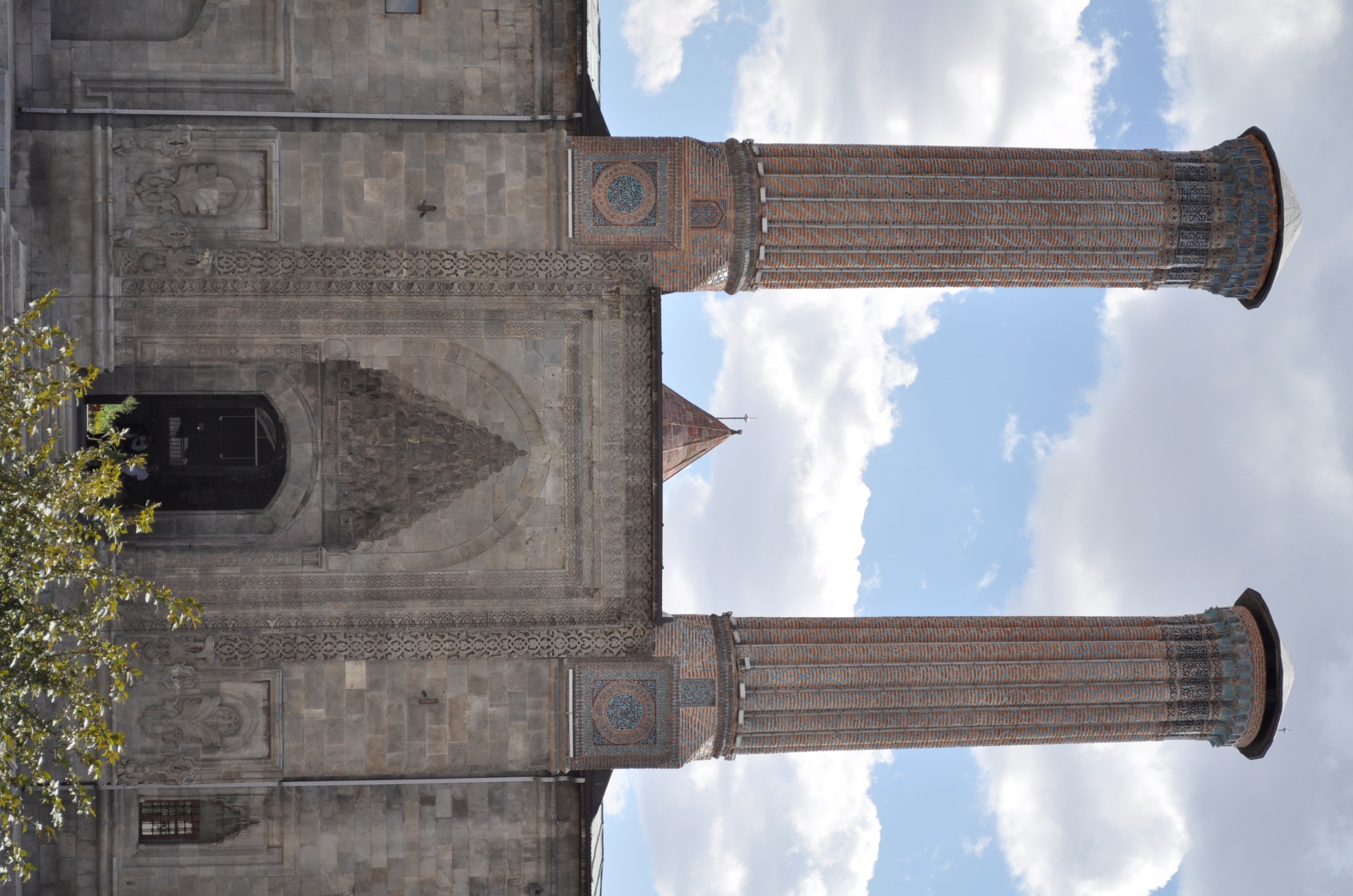 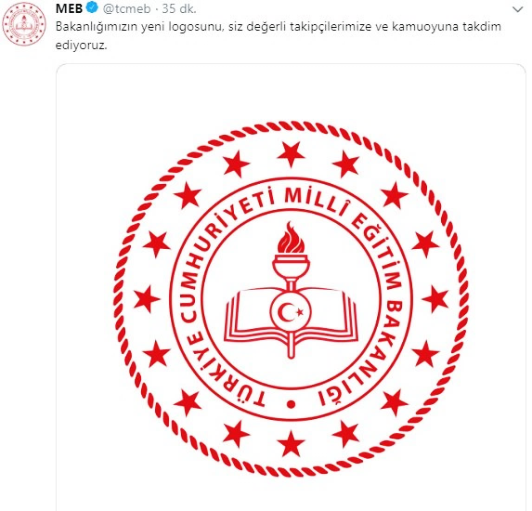 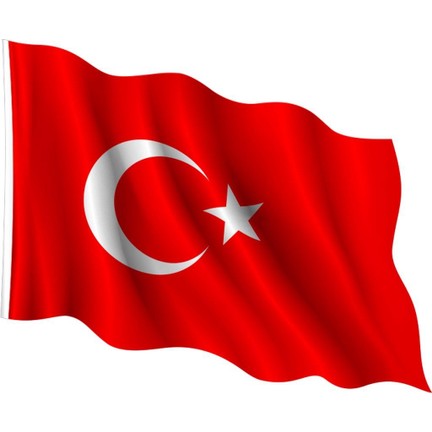 T.CMİLLİ EĞİTİM BAKANLIĞIERZURUM OLGUNLAŞMA ENSTİTÜSÜ2019-2023 STRATEJİK PLANI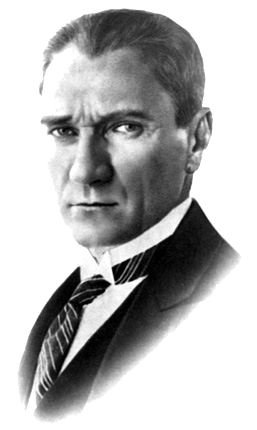 ÖĞRETMENLER YENİ NESİL SİZLERİN ESERİ OLACAKTIR..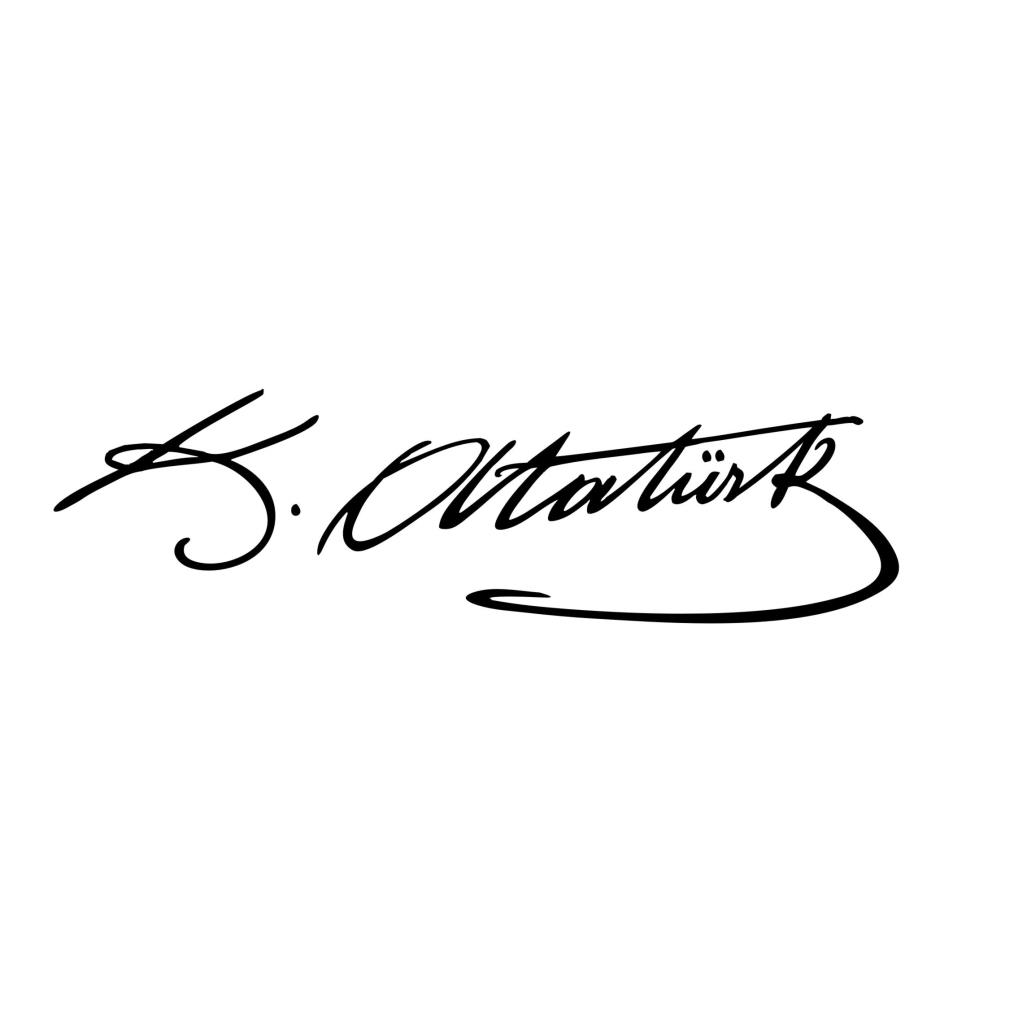 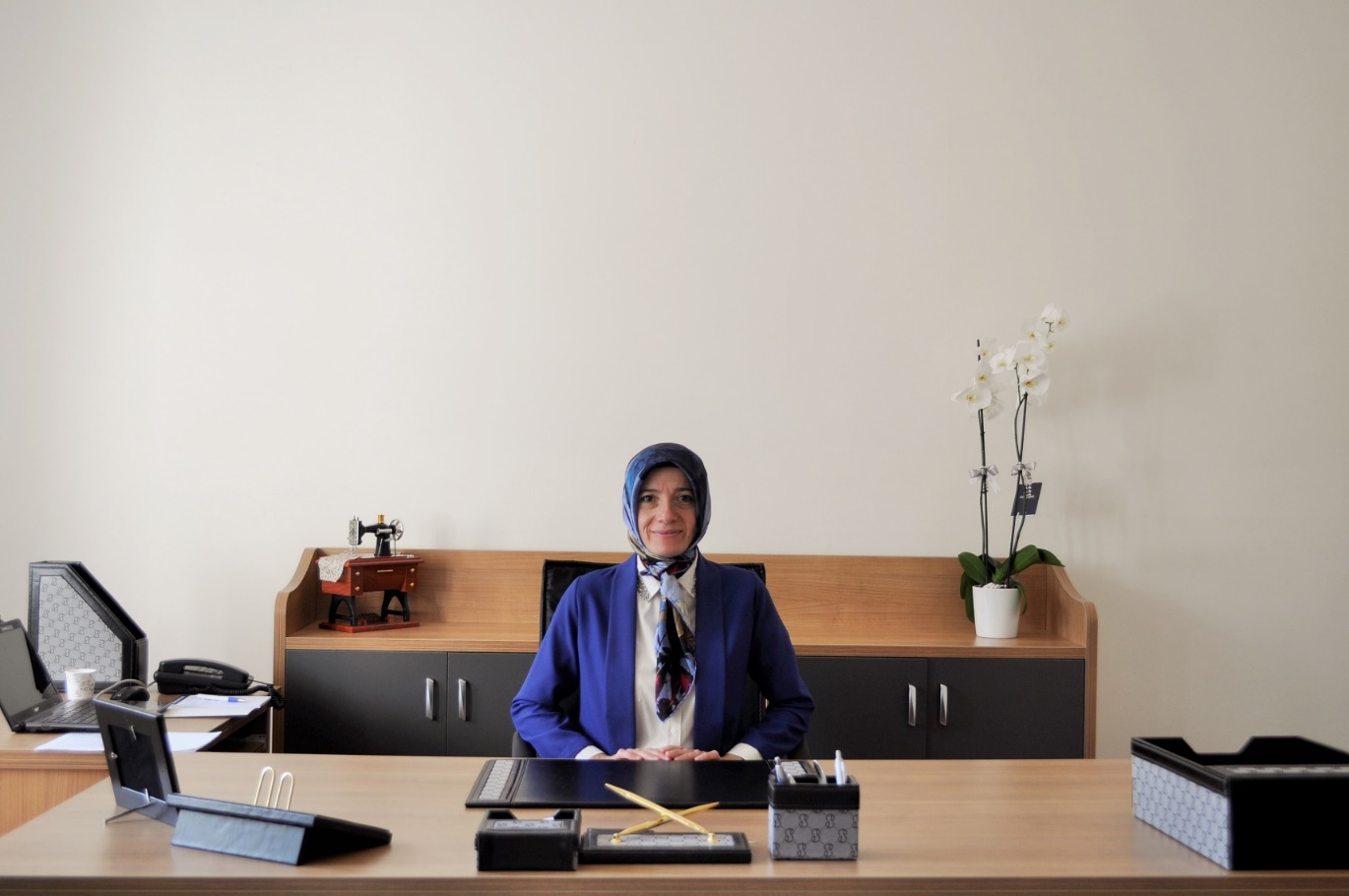                                                                SUNUŞ      Kültür; bir toplumun belirgin maddi, manevi, zihinsel ve duygusal özelliklerinden oluşan ve bir bütün olarak yaşam biçimlerini, insanın temel haklarını, değer yargılarını, geleneklerini, inançlarını kapsayan bir olgudur. Kültürel değerlerimizi yaşatıp, koruyarak gelecek nesillere aktarmak, geleneksel ile modern arasında köprü kurmak, tarihimizi ve kültürümüzü ulusal ve uluslararası platformlarda tanıtmak amacı ile kurulan enstitümüz, Milli Eğitim Bakanlığı Hayat Boyu Öğrenme Müdürlüğü’ne bağlı olarak faaliyet göstermektedir. Olgunlaşma Enstitüsü’nün temel ilkesi herkese açık bir kurum olmasıdır. Enstitümüz, her yaştan bireye öğrenme faaliyeti katılımını destekleyen, yetiştiren ve yeteneklere göre nitelikli iş imkânları arz eden saygın bir eğitim merkezidir. Bireyin hedeflerini gerçekleştirebilmesi için önündeki engellerin kaldırılarak sürekli bir gelişimin sağlanmasını destekleyen, geçmiş ile gelecek arasında köprü konumunda olmayı amaçlayan,   çağa uyum sağlamış, teknolojik gelişmeleri insanlık yararına kullanabilmeyi benimseyen, özgüveni yüksek öğrenci ve usta öğretici yetiştirme vizyonuna sahip olan enstitümüz; ufku açık ve yenilikçi ruha sahip, Türkiye Cumhuriyeti’nin çıtasını daha yükseklere taşıyan bireyler yetiştirebilmek için idareciler ve öğretmenler olarak özveriyle çalışmayı ilke edinmekteyiz. Geçmişten günümüze gelen, kaybolmaya yüz tutmuş değerlerimizin bilgisel kazanımlarla kaynaştırılması, araştırılması, tüm alanlarda yapılan çalışmalarla ülkemizin ekonomik, sosyal, kültürel yönlerden gelişimine önemli ölçüde katkı sağlayacağı inancını taşımaktayız. Başarı; kişinin yetenek ve yetişmeye bağlı olarak gösterdiği ansal ya da eylemsel etkinliklerinin olumlu ürünü, bir işi istenilen biçimde bitirmek, elde etme ve istediğini bulmaktır. Büyük önder Atatürk’ü örnek alan bizler; geleceğimizin teminatı olan öğrencilerimizi daha iyi imkânlarla yetiştirip, kültürümüzü, tarihimizi yaşatmak için tüm azmimizle çalışmaktayız. Stratejik planlama, kamu kurumlarının varlığını daha etkili bir biçimde sürdürebilmesi ve kamu yönetiminin daha etkin, verimli, değişim ve yeniliklere açık bir yapıya kavuşturulabilmesi için temel bir araç niteliği taşımaktadır. Erzurum Olgunlaşma Enstitüsü 2019-2023 Stratejik Planının, belirtilen amaç ve hedeflere ulaşmamızda, enstitümüzün gelişme ve kurumsallaşma sürecinde önemli katkılar sağlayacağına inanmaktayız. Planın hazırlanmasında emeği geçen başta Stratejik Plan Yönetim Ekibi olmak üzere tüm öğretmen arkadaşlarıma ve çalışma arkadaşlarıma teşekkür ederim.Fatma TAŞBAŞIEnstitü MüdürüİçindekilerSunuş	4İçindekiler	6BÖLÜM I: GİRİŞ ve PLAN HAZIRLIK SÜRECİ	7BÖLÜM II: DURUM ANALİZİ	7PAYDAŞ ANALİZİ	16GZFT (Güçlü, Zayıf, Fırsat, Tehdit) Analizi *	17Gelişim ve Sorun Alanları	21BÖLÜM III: MİSYON, VİZYON VE TEMEL DEĞERLER	22MİSYONUMUZ 	22VİZYONUMUZ 	22TEMEL DEĞERLERİMİZ 	23BÖLÜM IV: AMAÇ, HEDEF VE EYLEMLER	24TEMA I: Eğitim ve Öğretimde Kalite	24TEMA II: Eğitim ve Öğretime Erişim 	24TEMA III: Kurumsal Kapasite	26V. BÖLÜM: MALİYETLENDİRME	31VI. BÖLÜM: İZLEME VE DEĞERLENDİRME	31BÖLÜM I: GİRİŞ ve PLAN HAZIRLIK SÜRECİ2019-2023 dönemi stratejik plan hazırlanması süreci Üst Kurul ve Stratejik Plan Ekibinin oluşturulması ile başlamıştır. Ekip tarafından oluşturulan çalışma takvimi kapsamında ilk aşamada durum analizi çalışmaları yapılmış ve durum analizi aşamasında paydaşlarımızın plan sürecine aktif katılımını sağlamak üzere paydaş anketi, toplantı ve görüşmeler yapılmıştır.Durum analizinin ardından geleceğe yönelim bölümüne geçilerek enstitümüzün amaç, hedef, gösterge ve eylemleri belirlenmiştir. Çalışmaları yürüten ekip ve kurul bilgileri altta verilmiştir.STRATEJİK PLAN ÜST KURULU    BÖLÜM II: DURUM ANALİZİDurum analizi bölümünde enstitümüzün mevcut durumu ortaya konularak hedeflenen amaçlar doğrultusunda yapılacak çalışmaların takvimi planlanmıştır. Bu kapsamda enstitümüzün kısa tanıtımı, enstitü künyesi ve temel istatistikleri, paydaş analizi ve görüşlerinin ele alındığı analize yer verilmiştir.  1. Enstitümüzün Tarihsel Gelişimi:        Türkiye genelinde Olgunlaşma Enstitülerinin 23.sü olan Erzurum Olgunlaşma Enstitüsü 04.01.2019 tarihinde açılmıştır. Erzurum’un tanıtımına, ekonomik ve kültürel hayatına katkı sağlayacak olan enstitü kısa bir süre içerisinde çalışmalarına başlayacaktır.Enstitünün hizmet vereceği tarihi Şair Nef-i Orta Okulu binası 2. Abdülhamit döneminde yapılmıştır. Bina Kültür Yolu Projesi üzerinde yer aldığından dolayı da Olgunlaşma Enstitüsünün kurulum amacına uygun konumda yer almaktadır. Erzurum’un marka kurumlarından olmaya aday Erzurum Olgunlaşma Enstitüsü kaybolmaya yüz tutmuş geleneksel el sanatlarımızı ve bölgenin folklorik özelliklerini yeniden gün yüzüne çıkarması açısından büyük önem taşımaktadır. Olgunlaşma Enstitüsü şehrimiz ve bölgemizin yok olmaya yüz tutmuş el sanatlarının ustalarını yetiştirip iş istihdamı sağlayarak, tarihimizi modern hayatla birleştirerek şehrimiz ve yöremize yeni bir canlılık katacaktır.Gelecek nesillere geçmişimizin yaşantılarını desenlerle, çizimlerle, farklı bakış açılarıyla yakalanan karelerle, yiyecek-içecek kültürümüzle, duyguların farklı anlam ifade ettiği, dokurken her desende duyguların tekrar tekrar yaşandığı halı ve kilim ile yöremizin incisi olan Oltu taşımızla işleyerek yaşatacaktır. Tarihimizi farklı malzemelerle yeniden şekil ve desenler vererek modern hayata aktaracaktır. Erzurum Olgunlaşma Enstitüsünün asıl binası olan tarihi Şair Nef-i Ortaokul binasının restorasyonu bitinceye kadar şuan geçici binasında (Dede Korkut İşitme Engelliler İlköğretim Okulu arkası Uygulama Atölyeleri) şehrimiz ve bölgemiz için hizmet vermeye başlamıştır.Enstitü bünyesinde; Araştırma bölümü, Tasarım üretim bölümü, Tanıtım ve pazarlama bölümleri yer almaktadır. Ayrıca:               - El Sanatları Teknolojisi Alanı:      1-Dekoratif El Sanatları Dalı     2-El Dokuma Dalı (Halı, Kilim, Ehram vb.)     3-El Ve Makine Nakışları Dalı                   4-Sanayi Nakışları Dalı-Giyim Ve Üretim Teknolojisi Alanı:	     1-Hazır Giyim Model Makineciliği Dalı     2-Kadın Ve Erkek Terziliği Dalı     3-Kadın Ve Erkek Giyim Modelistlik Dalı-Kuyumculuk Teknolojisi Alanı-Sanat Tasarımı Alanı:                      1-Dekoratif Sanatlar Dalı     2-İç Mekân Dekorasyonu     3-Hüsn-i Hat          4-Tezhip          5-Yüzey Süsleme                   -Grafik Ve Fotoğraf Alanı:             1-Desen Çizim Dalı      2-Grafiksel Çizimler Dalı      3-Bilgisayar Destekli Reklam Ve Tasarım Dalı-Müzik Aletleri Yapımı Alanı:                      1-Mızraplı Halk Enstrümanları Yapımı DalıYiyecek İçecek Hazırlama Hizmetleri  :	      1-Muftak      2-Pastacılık   alanlarında faaliyetlerini yürütecektir.  2. Yasal Yükümlülükler Enstitümüzün ilk amacı 1789 Sayılı Milli Eğitim Temel Kanunu’nda yer alan Atatürk ilke ve inkılaplarına, Anayasada ifadesini bulan Atatürk milliyetçiliğine bağlı; Türk Milletinin milli, ahlaki, insani, manevi ve kültürel değerlerini benimseyen, koruyan ve geliştiren; ailesini, vatanını, milletini seven ve daima yüceltmeye çalışan, insan haklarına ve Anayasanın başlangıcındaki temel ilkelere dayanan demokratik, laik ve sosyal bir hukuk Devleti olan Türkiye Cumhuriyeti’ne karşı görev ve sorumluluklarını bilen ve bunları davranış haline getirmiş yurttaşlar olarak yetiştirmektir.- 1739 sayılı Millî Eğitim Temel Kanunu´nda ifadesini bulan Türk millî eğitiminin genel amaç ve temel ilkeleri, doğrultusunda genç ve yetişkinleri eğitmektir.-3308 sayılı mesleki eğitim kanunu çırak, kalfa ve ustaların eğitimi ile okullarda, yükseköğretim kurumlarında ve işletmelerde yapılacak mesleki eğitime ilişkin esasları düzenlemektir.Kurumun Yasal Yükümlülükleri:Kurumun görev ve sorumlulukları, Milli Eğitim Temel Kanununda gösterilmiştir:            Olgunlaşma Enstitüleri MADDE 28 –(1) Olgunlaşma enstitüleri, kültürel değerlerimizi özellikle geleneksel sanatlarımızı ve giyim kültürümüzü araştıran, asıllarını koruyarak yeni ürünler hazırlayan, arşivleyen ve gelecek kuşaklara aktaran, bunların ulusal ve uluslararası alanlarda tanıtılmasını sağlayan, teknolojik gelişmelere paralel olarak sektörde yer alacak nitelikli elemanlar yetiştiren, eğitim ve öğretimin yanı sıra araştırma, tasarım, üretim, tanıtım ve pazarlama süreçlerinin tümünü gerçekleştiren doğrudan merkeze bağlı hayat boyu öğrenme kurumlarıdır.(2) Olgunlaşma enstitüleri; eğitim öğretim, araştırma, tasarım ve üretim, tanıtım ve pazarlama bölümlerinden oluşur.(3) Olgunlaşma enstitülerinde, kadrolu öğretmeni bulunan alanlarda ücretli usta öğretici çalıştırılamaz. Norm açığı olan alanlarda açık norm sayısı kadar ücretli usta öğretici çalıştırılabilir.(4) Proje uygulamalarında, Bakanlık onayı ile ücretli usta öğretici çalıştırılabilir.Eğitim Öğretim Bölümü    MADDE 29 –   (1) Eğitim öğretim bölümü, geleneksel Türk giyim ve diğer sanatları gelecek kuşaklara aktarmayı amaçlayan,      mesleki ve teknik ortaöğretim denklik programı, beceri kursları ve iş birliği kapsamında yapılan kurslarla kursiyerlere eğitim verilen bölümdür. (2) Eğitim öğretim bölümünün görevleri şunlardır:     a) Eğitim öğretim etkinliklerini uygulanan program türlerine ve içeriklerine uygun olarak yürütmek.     b) Teorik ve pratik eğitimleri birbirini tamamlayacak şekilde planlamak ve yürütmek.     c) Mesleki ve teknik ortaöğretim denklik programlarını düzenlemek.     ç) Talep edilen alanlarda beceri kurslarının açılmasını ve eğitimlerinin verilmesini sağlamak.     d) Farklı kurum ve kuruluşlarla iş birliği yaparak eğitimler vermek.Araştırma bölümüMADDE 30 – (1) Araştırma bölümü, kurumda kadrosu bulunan ve her meslek alanını temsil eden birer meslek dersi öğretmeni, sanat tarihi öğretmeni, edebiyat öğretmeni ve tarih öğretmeninden oluşur. Gerektiğinde halk bilimi, müzecilik, arşivcilik ve ihtiyaca göre farklı branşlarda uzmanlar da görevlendirilebilir. Bu görevlendirmeler yapılırken eğitim öğretim yapılan alan/dallar, bölgesel özellikler, hizmet verilen okullar, sektörel gelişim ve uygulanan projeler dikkate alınır.(2) Araştırma bölümünün görevleri şunlardır:      a) Kurumun amaçları doğrultusunda, alan uzmanlarıyla birlikte belirlenen konularda araştırmalar yapmak ve sonuçlarını ilgililere sunmak.      b) Araştırma yapılan konularda kişi, kurum ve kuruluşlara danışmanlık hizmeti sunmak, konferans ve seminerler düzenlemek, yayınlar hazırlamak.      c) Bilim ve teknolojideki yenilikler ile geçerli üretim alanlarını yakından izleyerek gerekli bilgi ve dokümanları toplamak, bu bilgileri tasarım bölümüne ve ilgililere aktarmak.     ç) İlgili kurum/kuruluşlar ve tasarım bölümü ile iş birliği içinde çalışmak.Tasarım ve üretim bölümüMADDE 31 –            (1) Geleneksel kültürümüzü, geleneksel sanatlarımızı ve unutulmaya yüz tutmuş sanatları yaşatmak, gelecek kuşaklara aktarmak amacıyla eğitim öğretim, üretim ve tasarım yapılan alan/bölümlerde; bölgesel özellikler, sektörel gelişim ve uygulanan projeler doğrultusunda kurum müdürlüğünce gerekli alan/bölümlerde tasarım ve üretim bölümü oluşturulur.(2) Tasarım ve üretim bölümünde, yeterli alan öğretmeni, resim, grafik, bilişim teknolojileri öğretmenleri ile ihtiyaca göre farklı branşlarda öğretmenler görevlendirilir.(3) Tasarım ve üretim bölümünün görevleri şunlardır:        a) Belirlenen tema doğrultusunda araştırma bölümünde elde edilen verilerle alan/bölümlerine uygun tasarım ve prototip geliştirmek, seri üretimin yapılmasına karar verilen üretimleri gerçekleştirmek ve gelen özel siparişleri tasarlayarak üretmek.       b) Araştırma bölümü ile iş birliği içinde çalışarak araştırma sonucunda elde edilen veriler doğrultusunda, alanlarının gerektirdiği tasarımları, prototipleri hazırlamak ve seri üretim planlarını yaparak uygulamak.       c) Üniversiteler, meslek yüksekokulları, çeşitli kurum ve kuruluşlar ile özel kişilerden gelen kültürel ve sanatsal ürünlerle ilgili siparişleri planlamak ve üretmek.      ç) Araştırma, tanıtım ve pazarlama bölümleri ile koordineli olarak çalışmak.      d) Alanlarındaki gelişmeleri sürekli izleyerek eğitim öğretime yansıtmak ve iş birliği yaptığı diğer mesleki ve teknik eğitim okullarıyla paylaşmak.     e) Alanla ilgili program geliştirme çalışmalarına aktif olarak katılmak.     f) Arşiv ve müzenin geliştirilmesi amacıyla geleneksel sanatlar ile Türk giysilerinin örneklerini hazırlayarak bunların yeni nesillere aktarılmasını sağlamak.    g) Alanında yaptığı çalışmaları düzenleyerek katalog ve arşiv oluşturmak.    ğ) Döner sermaye kapsamında alınan siparişlerin ve satışa sunulacak ürünlerin üretim çalışmasını yapmak.Tanıtım ve pazarlama bölümüMADDE 32 –      (1) Tanıtım ve pazarlama bölümünde, kurumda kadrosu bulunan ve her meslek alanını temsil eden bir meslek dersi öğretmeni, grafik ve fotoğraf/grafik öğretmeni, bilişim teknolojileri öğretmeni, yabancı dil öğretmeni ile yeterince kadrolu usta öğretici ve teknisyen görevlendirilir.    (2) Tanıtım ve pazarlama bölümünde görevlendirileceklerde; tanıtım, pazarlama, işletme ve halkla ilişkiler alanında yetişmiş, alanında lisansüstü eğitim almış ve yabancı dil bilenler tercih edilir.    (3) Tanıtım ve pazarlama bölümünün görevleri şunlardır:       a) Araştırma ve tasarım bölümünde yapılan çalışma ve tasarımları ilgililere duyurmak.        b) Kurumun etkinliklerinin yurt içinde ve yurt dışında tanıtımı için ilgili kurum ve kuruluşlarla iş birliği yapmak, basın yayın organları ile yazılı ve sözlü iletişimi izin alarak sağlamak.       c) İlgililerle koordineyi sağlayarak yurt içinde veya yurt dışında sergi ve sunum düzenlemek.        ç) Kurumun etkinlikleriyle ilgili olarak videobant, slayt, film ve benzerlerini hazırlamak, katalog, model, gazete, dergi ve bülten çıkarıp izin alarak bunları yayımlamak.       d) Ürün pazarlaması için piyasa araştırması yapmak ve ürünlerin pazarlanmasını sağlamak.       e) İlgili tasarım bölümü ile koordinasyonu sağlayarak kurumda üretilen veri, tasarım, desen, doküman ve benzeri   ürünler ile eğitim ve hizmetlerin tanıtım, reklam ve satışını yapmak.       f) Kurum ve kuruluşlarla iletişim kurmak, siparişleri, istek ve özelliklerine göre tasarım bölümüne iletmek.        g) Tam gün tam yıl eğitim uygulaması çalışma esaslarına göre olabilecek sunum, sergi, fuar ve benzeri tanıtım faaliyetlerine katılımı onay alarak gerçekleştirmek.        ğ) Araştırma bölümünün yaptığı etkinlikler doğrultusunda elde edilen veri, tasarım, ürün, desen, doküman ve eğitim hizmetini çevreye, sektöre, yurt içinde ve yurt dışında tanıtarak sergilemek ve pazarlamak.        h) Ulusal ve uluslararası fuar, sunum, sergi, panel, sempozyum ve benzeri tanıtım faaliyetlerini takip etmek, basın yayın kurumları ile yazılı, sözlü ve görsel iletişimi izin alarak sağlamak.Enstitünün Kuruluş Amacı:- 1739 sayılı Millî Eğitim Temel Kanunu´nda ifadesini bulan Türk millî eğitiminin genel amaç ve temel ilkeleri, doğrultusunda genç ve yetişkinleri eğitmek.- Bütün usta öğreticilere ve öğrencilere ortak bir genel kültür vermek suretiyle onlara kişi ve toplum sorunların tanıma çözüm yolları arama ve yurdun ekonomik, sosyal ve kültürel kalkınmasına katkıda bulunma bilincini ve gücünü kazandırmak.- Öğrencileri, çeşitli program ve okullarla ilgi, beceri ve yetenekleri ölçüsünde ve doğrultusunda hem mesleğe hem yükseköğretime ya da hayata ve iş alanlarına hazırlamak.              - İş hayatına ve yükseköğretime hazırlayan öğretim programları ile bilgi çağı ve iş yaşamının gereğine uygun; iletişim kurabilen, değişimlere ve teknolojiye uyum sağlayabilen, sistemleri anlayabilen, kullanabilen, ülkenin ihtiyaçlarına uygun mal ve hizmet üretebilen bilgi ve becerilere sahip nitelikli insan gücünü yetiştirmek.               -İş ve hizmet alanlarının gereksinimi olan orta düzeyde meslek elemanlarını yetiştirmek.               -Çevrenin eğitim ve öğretim gereksinimini karşılamak, okulda yapılan meslek eğitimini iş ve hizmet hayatının gerektirdiği koşullarda gerçekleştirmek, gerektiğinde bir kısım derslerin, endüstri, iş ve hizmet kurumlarında yapılmasını sağlamak ve çevre-okul işbirliğini kurmaktır.               - Üretici bir toplum yaratmak, kadın işgücünü aile ve ülke ekonomisine katkıda bulunacak şekilde yetiştirmek üzere, geliştirilen projeler ile genç kız ve kadınlarımızı çağımızın ekonomik, sosyal ve kültürel ihtiyaçlarına cevap verecek tarzda, bilimsel ve teknolojik gelişmelere uygun, endüstri ve hizmet alanlarında ihtiyaç duyulan mesleklere hazırlamak.                - İstihdam için gerekli yeterliliklere sahip olmayan bireyleri iş hayatında istihdam imkânı olan görevlere hazırlamak ve gerçek iş ortamı içinde yetiştirerek onları gerekli bilgi ve becerilerle donatacak meslek kurs programlarını hazırlamak. Enstitünün Mevcut Durumu: Temel İstatistikler                                                                            Enstitü KünyesiEnstitümüzün temel girdilerine ilişkin bilgiler altta yer alan Enstitü künyesine ilişkin tabloda yer almaktadır.Temel Bilgiler Tablosu- Enstitü Künyesi    Çalışan BilgileriEnstitümüzün çalışanlarına ilişkin bilgiler altta yer alan tabloda belirtilmiştir.                                                               Çalışan Bilgileri TablosuEnstitümüz Bina ve Alanları	Enstitümüz binası ile açık ve kapalı alanlarına ilişkin temel bilgiler altta yer almaktadır.Enstitü Yerleşkesine İlişkin Bilgiler  Enstitü BinaDonanım ve Teknolojik KaynaklarımızTeknolojik kaynaklar başta olmak üzere enstitümüzde bulunan çalışır durumdaki donanım malzemesine ilişkin bilgiye alttaki tabloda yer verilmiştir.Teknolojik Kaynaklar TablosuGelir ve Gider BilgisiEnstitümüzün genel bütçe ödenekleri, gelir ve giderlerine ilişkin bilgiler alttaki tabloda verilmiştir.           PAYDAŞ ANALİZİ    Kurumumuzun temel paydaşları usta öğretici, araştırma ve geliştirme birimi ve öğretmen olmakla birlikte eğitimin dışsal etkisi nedeniyle enstitünün çevresinde etkileşim içinde olunan geniş bir paydaş kitlesi bulunmaktadır.     Paydaşlarımız içerisinde Erzurum Valiliği, Erzurum Büyükşehir Belediyesi, İl Milli Eğitim Müdürlüğü, İl Kültür Ve Turizm Müdürlüğü, Kültür Varlıkları Ve Müzeler Genel Müdürlüğü yer almaktadır.    Paydaşlarımızın görüşleri anket, toplantı, dilek ve istek kutuları, elektronik ortamda iletilen önerilerde dâhil olmak üzere çeşitli yöntemlerle sürekli olarak alınmaktadır.          GZFT (Güçlü, Zayıf, Fırsat, Tehdit) Analizi Enstitümüzün temel istatistiklerinde verilen enstitü künyesi, çalışan bilgileri, bina bilgileri, teknolojik kaynak bilgileri ve gelir gider bilgileri ile paydaş anketleri sonucunda ortaya çıkan sorun ve gelişime açık alanlar iç ve dış faktör olarak değerlendirilerek GZFT tablosunda belirtilmiştir. Dolayısıyla olguyu belirten istatistikler ile algıyı ölçen anketlerden çıkan sonuçlar tek bir analizde birleştirilmiştir.Kurumun güçlü ve zayıf yönleri donanım, malzeme, çalışan, iş yapma becerisi, kurumsal iletişim gibi çok çeşitli alanlarda kendisinden kaynaklı olan güçlülükleri ve zayıflıkları ifade etmektedir ve ayrımda temel olarak enstitü müdürü/müdürlüğü kapsamından bakılarak iç faktör ve dış faktör ayrımı yapılmıştır. İçsel Faktörler Güçlü YönlerZayıf Yönler Dışsal Faktörler FırsatlarTehditlerGelişim ve Sorun AlanlarıGelişim ve sorun alanları analizi ile GZFT analizi sonucunda ortaya çıkan sonuçların planın geleceğe yönelim bölümü ile ilişkilendirilmesi ve buradan hareketle hedef, gösterge ve eylemlerin belirlenmesi sağlanmaktadır. Gelişim ve sorun alanları ayrımında ürün ve öğretim faaliyetlerine ilişkin üç temel tema olan Eğitime Erişim, Eğitimde Kalite ve Kurumsal Kapasite kullanılmıştır. Eğitime erişim, usta öğreticilerinin ürün faaliyetine erişmesi ve tamamlamasına ilişkin süreçleri; üründe kalite, usta öğreticilerinin ve öğrencilerin akademik başarısı, sosyal ve bilişsel gelişimi ve istihdamı da dâhil olmak üzere eğitim ve öğretim sürecinin hayata hazırlama evresini;  Kurumsal kapasite ise kurumsal yapı, kurum kültürü, donanım, bina gibi eğitim ve öğretim sürecine destek mahiyetinde olan kapasiteyi belirtmektedir.       Gelişim ve sorun alanlarına ilişkin GZFT analizinden yola çıkılarak saptamalar yapılırken yukarıdaki tabloda yer alan ayrımda belirtilen temel sorun alanlarına dikkat edilmesi gerekmektedir.BÖLÜM III: MİSYON, VİZYON VE TEMEL DEĞERLEREnstitümüzün misyon, vizyon, temel ilke ve değerlerinin oluşturulması kapsamında öğretmenlerimiz, usta öğreticilerimiz, çalışanlarımız ve diğer paydaşlarımızdan alınan görüşler sonucunda stratejik plan hazırlama ekibi tarafından oluşturulan Misyon, Vizyon, Temel Değerler; Enstitümüzün üst kurulana sunulmuş ve üst kurul tarafından onaylanmıştır.          BÖLÜM IV: AMAÇ, HEDEF VE EYLEMLERTEMA I: Eğitim ve Öğretimde KaliteStratejik Amaç 1:       Öğrencilerin başarı ve motivasyonunu artırıcı çalışmalar yapmak.Stratejik Hedef 1.1.Kurumun altyapısı geliştirilip öğrencilerin öğrenimine katkı sağlayacak kütüphane ve teknolojik imkânlar oluşturularak verimlilik artırılacaktır.Eylemler         TEMA II: Eğitim ve Öğretime ErişimStratejik Amaç 1:           Hayat boyu öğrenme eğitim- öğretime erişim için olumlu yaklaşımlar sağlamak esas alınacaktır.           Stratejik Hedef 1.1. Görsel-işitsel medya kuruluşları, sosyal paylaşım ağları ve kurum web sayfasında tanıtım faaliyetlerinde bulunmak ve yapılan proje çalışmaları ve etkinliklerin duyurulmasını sağlamak.            Eylemler            Stratejik Hedef 1.2.Tanıtım filmleri hazırlayarak atölye çalışmalarını toplumun hizmetine sunmak.EylemlerTEMA III: Kurumsal Kapasite Stratejik Amaç 1:                Belirlenen tema doğrultusunda daha nitelikli ve kaliteli ürünlerin verilebilmesi için enstitümüzün kurumsal kapasitesi güçlendirilecektir.             Stratejik Hedef 1.1.     Kurumsal İletişim, kurumsal yönetim, bina ve yerleşke düzeni, temizlik, hijyen, iş güvenliği konuları ele alınacaktır.           EylemlerStratejik Amaç 2: Ulusal-uluslararası ve il düzeyinde farkındalık sağlamak.Stratejik Hedef 2.1. Şehrimizde hayat boyu öğrenme ile ilgili bilinci sağlamak ve kursiyer katılımını artırmak.Eylemler  Stratejik Hedef 2.2. Tema kapsamında ulusal ve uluslararası işbirliği artırılacaktır proje çalışmaları        yapılacaktır. EylemlerStratejik Amaç 3: Temel amaçları belirleyip geliştirmek.    Stratejik Hedef 3.1. Tema kapsamında olan Çifte Minare Medrese ile ilgili gerekli araştırmaların yapılması.            Eylemler         Stratejik Hedef 3.2. Çifte Minareli Medrese’nin çekimleri yapılarak medresenin motiflerini belirlemek.    Eylemler        Stratejik Hedef 3.3. Motif ve desenleri belirleyip atölyelere uygun çizimleri yapmak.   EylemlerStratejik Hedef 3.4. Bu doğrultuda atölyelerde yeni ürünler çıkarmak.              Ürünlerimiz   V. BÖLÜM: MALİYETLENDİRME            2019-2023 Stratejik Planı Faaliyet/Proje Maliyetlendirme TablosuVI. BÖLÜM: İZLEME VE DEĞERLENDİRME        Enstitümüz Stratejik Planı izleme ve değerlendirme çalışmalarında 4 yıllık Stratejik Planın izlenmesi ve 1 yıllık gelişim planın izlenmesi olarak ikili bir ayrıma gidilecektir.       Stratejik planın izlenmesinde 6 aylık dönemlerde izleme yapılacak denetim birimleri, il ve ilçe millî eğitim müdürlüğü ve Bakanlık denetim ve kontrollerine hazır halde tutulacaktır.        Yıllık planın uygulanmasında yürütme ekipleri ve eylem sorumlularıyla aylık ilerleme toplantıları yapılacaktır. Toplantıda bir önceki ayda yapılanlar ve bir sonraki ayda yapılacaklar görüşülüp karara bağlanacaktır.                                                                                                                                                                                            Stratejik Planı Hazırlayan                                                                                        12.09.2019                                                        Hacer TÜRK                                                                                                          Fatma TAŞBAŞI Müdür Yardımcısı                                                                                                     Enstitü MüdürüÜst Kurul BilgileriÜst Kurul BilgileriEkip BilgileriEkip BilgileriAdı SoyadıUnvanıAdı SoyadıUnvanıFatma TAŞBAŞIEnstitü MüdürüAyşe KIVANÇİngilizce ÖğretmeniHacer TürkMüdür YardımcısıHatice ŞENGÜLTarih ÖğretmeniMuammer KARADAŞMüdür YardımcısıUfuk GÖZÜBÜYÜKOĞLUAraştırmacıİli: ERZURUMİli: ERZURUMİli: ERZURUMİli: ERZURUMİlçesi: PALANDÖKENİlçesi: PALANDÖKENİlçesi: PALANDÖKENİlçesi: PALANDÖKENAdres: Adres: Adnan Menderes Mahallesi Dede Korkut Ortaokulu Refik Saydam Caddesi Çat Yolu No.9 Palandöken/ErzurumAdnan Menderes Mahallesi Dede Korkut Ortaokulu Refik Saydam Caddesi Çat Yolu No.9 Palandöken/ErzurumCoğrafi Konum (link):Coğrafi Konum (link):https://parselsorgu.tkgm.gov.tr/#ara/ coğrafi/39.89705321689743/41.262711882591255https://parselsorgu.tkgm.gov.tr/#ara/ coğrafi/39.89705321689743/41.262711882591255Telefon Numarası:Telefon Numarası:(442) 315 05 06(442) 315 05 06Faks Numarası:Faks Numarası:(442) 315 05 07(442) 315 05 07e-posta:e-posta:erzurumolgunlasma@gmail.comerzurumolgunlasma@gmail.comWeb Sayfa Adresi:Web Sayfa Adresi:http://erzurumolgunlasmaenstitusu.meb.k12.tr/http://erzurumolgunlasmaenstitusu.meb.k12.tr/Kurum Kodu: Kurum Kodu: 765936765936Öğretim ŞekliÖğretim ŞekliTam GünTam GünEnstitünün Hizmete Giriş Tarihi: 04.01.2019Enstitünün Hizmete Giriş Tarihi: 04.01.2019Enstitünün Hizmete Giriş Tarihi: 04.01.2019Enstitünün Hizmete Giriş Tarihi: 04.01.2019Toplam Çalışan Sayısı: 35Toplam Çalışan Sayısı: 35Toplam Çalışan Sayısı: 35Toplam Çalışan Sayısı: 35Öğrenci SayısıKızKız0Öğretmen SayısıKadın Kadın 28Öğrenci SayısıErkekErkek0Öğretmen SayısıErkekErkek7Öğrenci SayısıToplamToplam0Öğretmen SayısıToplam Toplam 35Derslik Başına Düşen Öğrenci SayısıDerslik Başına Düşen Öğrenci SayısıDerslik Başına Düşen Öğrenci Sayısı-Şube Başına Düşen Öğrenci SayısıŞube Başına Düşen Öğrenci SayısıŞube Başına Düşen Öğrenci Sayısı-Öğretmen Başına Düşen Öğrenci SayısıÖğretmen Başına Düşen Öğrenci SayısıÖğretmen Başına Düşen Öğrenci Sayısı-Şube Başına 30’dan Fazla Öğrencisi Olan Şube SayısıŞube Başına 30’dan Fazla Öğrencisi Olan Şube SayısıŞube Başına 30’dan Fazla Öğrencisi Olan Şube Sayısı-Öğrenci Başına Düşen Toplam Gider Miktarı*Öğrenci Başına Düşen Toplam Gider Miktarı*Öğrenci Başına Düşen Toplam Gider Miktarı*-Öğretmenlerin Kurumdaki Ortalama Görev SüresiÖğretmenlerin Kurumdaki Ortalama Görev SüresiÖğretmenlerin Kurumdaki Ortalama Görev Süresi-Unvan*ErkekKadınToplamEnstitü Müdürü ve Müdür Yardımcısı134İngilizce Öğretmeni-11Bilişim ve Teknoloji Öğretmeni-11Tarih Öğretmeni-11El Sanatları/Nakış Öğretmeni-22Usta Öğreticisi42024Hizmetli	2-2Toplam Çalışan Sayıları72835Enstitü Bölümleri Enstitü Bölümleri Özel Alanlar Var YokEnstitü Kat Sayısı1Çok Amaçlı SalonXDerslik/Atölye Sayısı4 KütüphaneXDerslik Alanları (m2)106.6İş AtölyesiXKullanılan Derslik Sayısı4Beceri AtölyesiXİdari Odaların Alanı (m2)130Enstitü Oturum Alanı (m2)309. 29Enstitü Bahçesi (Açık Alan)(m2)-Enstitü Kapalı Alan (m2)394.96Sanatsal, bilimsel amaçlı toplam alan (m2)32.22Tuvalet Sayısı2Bilgisayar Sayısı9Yazıcı Sayısı4Dikiş Makinası Sayısı17Fotoğraf Makinası Sayısı-Ütü Sayısı3Kamera-Taşınabilir Bilgisayar Sayısı8İnternet Bağlantı Hızı16 megabitTaşınabilir Bellek-Üretim Makineleri-YılGelir MiktarıGider Miktarı2019--Öğrenciler*Enstitünün kuruluş amacının çok iyi benimsetilmesi ve bu bağlamda çalışmalara yönlendirilmesi*Enstitünün dışından gelenlerin giriş çıkışlarının kontrolünün çok iyi olması sebebiyle öğrencilerin ve usta öğreticilerin kendilerini güvende hissetmesi*Mesleki eğitim yapılması Çalışanlar*Enstitü yönetici ve usta öğreticilerinin ihtiyaç duyduğunda başta İl ve İlçe Milli Eğitim Müdürlüğü yöneticilerine ve ortak çalışma yaptığı çeşitli kurumlara ulaşabilmesi*Liderlik davranışlarını sergileyebilen yönetici ve çalışanların bulunması *Usta Öğreticilerin iş birliğinin güçlü olması 	*Mülki ve yerel yetkililerle olan olumlu diyalog ve iş birliği*Ar-Ge çalışması yapabilecek yetenekli ve istekli çalışanların olması. * Eğitim öğretimde kaliteyi attıracak mesleki eğitim alanlarında gelişim imkânlarına destek verilmesi* Deneyimli bir yönetim kadrosunun varlığı.* Enstitü çalışanlarının tüm özlük bilgileri, veri tabanındaki hareketlilikleri doğru ve güncel tutulması.*Yöneticilerimize ve usta öğreticilerimize gerek yöneticiler, gerekse öğrenciler tarafından yüksek oranda güven duyulması.* Enstitü yönetiminin resmi ve özel kurumlarla aktif işbirliğine önem vermesi  * Enstitü Usta Öğreticilerin yeniliklere açık olması* Ortak kararlarla kurum kültürünün oluşmasıResmi Kurumlar*İhtiyaç duyulan tüm kurumların iş birliği içinde olmaları *Hizmet alanların beklenti ve görüşlerinin dikkate alınması *Kurumlara kısa sürede ulaşılabilmesi*Resmi Kurumların Enstitüye güvenlerinin istenilen düzeyde olması.*Resmi Kurumların belirlenen amaçlar doğrultusunda destek vermesi.Bina ve Yerleşke*Enstitü de Atölye ve teknolojik imkânların bulunması*Enstitün kapalı bir alana sahip olması*Enstitü dışından gelenlerin giriş çıkışlarının kontrolünün çok iyi olması*Enstitü binasının altyapı sistemlerinin ve donanımın çok iyi olmasıDonanım*Atölyelerde ihtiyaç duyulan aletlerin yeterli düzeyde olması.* Yeni ve etkin teknolojileri usta öğretici ve yöneticilerin kullanabilmesi  *Eğitim teknolojilerine önemli ölçüde sahip olunması ve eğitimin amaçları doğrultusunda kullanılması*ADSL bağlantısının olması Bütçe*Kurumların enstitüye destek vermesi.Yönetim Süreçleri*Enstitü yönetici ve usta öğreticilerin ihtiyaç duyduğunda İlçe Milli Eğitim Müdürlüğü yöneticilerine ulaşabilmesi*Liderlik davranışlarını sergileyebilen yönetici ve çalışanların bulunması* Enstitü yönetiminin resmi ve özel kurumlarla aktif işbirliğine önem vermesi  *Enstitü yönetim kadrosunun yeniliklere açık olmasıİletişim Süreçleri*Enstitü yönetimi ve usta öğreticilerin iletişiminin yeterli düzeyde olması*Enstitü yönetimi ve usta öğreticilerin eleştiriye açık olmaları*Enstitü yönetimi ve usta öğreticilerin, öğrencilerle iletişiminin yeterli düzeyde olması*Resmi Kurumlarla tüm kanalların açık olmasıÖğrenciler     *Öğrencilerin yapılacak olan mesleki işler hakkında bilgisinin olmaması     *Okuma alışkanlığının yetersizliği     *Öğrencilerin teknoloji, internet ve oyun bağımlılığının çok olması.     *Mesleki eğitim sonrası öğrencilerin meslek elemanı olarak istihdam imkânlarının olmaması.Çalışanlar*Usta öğreticilerin servis imkânları olmaması nedeniyle işe geliş saatlerinde yaşanan aksaklıklar *Usta öğreticilerin dinlenme alanlarının olmaması*Kurumun kendine ait yemekhanesinin olmamasıBina ve Yerleşke*Şehir merkezinden uzak bir konumda olması*Seminer salonunun olmaması*Servis imkânın olmaması*Yerleşkenin varoş bir çevrede olması sebebiyle güvenlik riskinin olmasıDonanım*Projeksiyon cihazının olmaması. Slayt/Sunum odasının bulunmaması*Tasarım için üst düzey bilgisayarın olmamasıBütçe*Olağan giderlere göre gelirin az olması. Kuruma ayrılan bütçenin yetersiz olmasıYönetim Süreçleri-İletişim Süreçleri-Vb.-Politik*İlimizin Doğu Anadolu Bölgesindeki en büyük il oluşu sebebi ile eğitim ve kültürel yönden kalkınma projeleri ile desteklenmesiEkonomik*Enstitünün ortaya çıkaracağı kaliteli ürünlerin ulusal ve uluslararası platformlarda pazarlamalarının yapılması Sosyolojik*İlimizde İl ve İlçe Milli Eğitim Müdürlerinin destekleri ve Usta Öğreticilerin Üniversite mezunu olmaları.Teknolojik*Usta öğreticilerin tüm teknolojik imkânları yeterince kullanabilmeleriMevzuat-Yasal-Ekolojik-Politik*İlimizin Doğuda oluşu sebebi ile imkânlarının kısıtlı olması Ekonomik*Enstitünün bölgemiz ve şehrimize ekonomik katkısının bilinmemesiSosyolojik*Tarih ve kültürün toplumda yeterli düzeyde oluşmaması Teknolojik*Toplumun gelişen teknolojiye ayak uyduramaması ve yakından takip edememesi Mevzuat-Yasal*Eğitim politikalarının öğrenciyi daha çok mesleki eğitime yönlendirmemesi sebebi ile enstitüye gelen öğrencilerin meslek kazanmak için yeterli çabayı göstermeleri gerektiği bilincinde olmamaları Ekolojik*Trafiğin yoğun olması.NoEylem İfadesiEylem SorumlusuEylem Tarihi1.1.aEnstitü bünyesinde kütüphane oluşturulacaktır.Enstitü İdaresiBelirlenen tarihlerde1.1.bEnstitünün teknolojik imkânları geliştirilecektir.     Enstitü İdaresiBelirlenen tarihlerdeNoEylem İfadesiEylem SorumlusuEylem Tarihi1.1.a.Kurumu geliştirici çalışmalar yaparak öğrencilerin katılımını sağlamak ve mesleki olarak doğrudan katılımlarını sağlamak   Proje Hazırlama KomisyonuHer hafta sonu1.1.bPaydaş Kurumlara destek vermekEnstitü İdaresi  Belirlenen tarihlerde     1.1.cEnstitü çalışmaların planlanmasının, organizasyon çalışmalarının ve uygulama basamaklarının Enstitü çalışanları ile birlikte yapılması      Enstitü İdaresi Her hafta başıNoEylem İfadesiEylem SorumlusuEylem Tarihi1.2.aSosyal platformda gerekli tanıtımın sağlanması amacına yönelik hazırlanan tanıtım filmlerinin yayınlanmasını sağlamak.        Ar-Ge BirimiBelirlenen projenin bitimindeNoEylem İfadesiEylem SorumlusuEylem Tarihi1.1.a.Kurumu geliştirici çalışmalar yaparak öğrencilerin katılımını sağlamak ve mesleki olarak doğrudan katılımlarını sağlamak Proje Hazırlama KomisyonuHer hafta sonu1.1.bPaydaş Kurumlara destek vermek Enstitü İdaresiBelirlenen tarihlerde 1.1.cEnstitü çalışmaların planlanmasının, organizasyon çalışmalarının ve uygulama basamaklarının Enstitü çalışanları ile birlikte yapılmasıEnstitü İdaresi Her hafta başı1.1.dEnstitünün ürünlerinin tanıtılmasını sağlamak Ar-Ge BirimiBelirlenen temanın başlangıcındaNoEylem İfadesiEylem SorumlusuEylem Tarihi2.1.a1Okul tanıtımı için broşür oluşturmak.       Ar-Ge BirimiBelirlenen projenin başlangıcında2.1.b1Web sitesi aracılığıyla alımların duyurulması.       Ar-Ge BirimiBelirlenen projenin başlangıcında ve devamındaNoEylem İfadesiEylem SorumlusuEylem Tarihi2.2.a1Uluslararası alanda belirlenen konu üzerine Erasmus projesi hazırlamak.Ar-Ge BirimiBelirlenen projenin bitimindeNoEylem İfadesiEylem SorumlusuEylem Tarihi3.1.aAraştırma kapsamında fotoğrafların çekilmesi.        Ar-Ge BirimiBelirlenen tarihlerde3.1.bAraştırma kapsamında çizimlerin yapılması.        Ar-Ge BirimiBelirlenen tarihlerde3.1.cAraştırma kapsamında kütüphane ve kitap taraması yapılması.         Ar-Ge BirimiBelirlenen tarihlerdeNoEylem İfadesiEylem SorumlusuEylem Tarihi3.2.aÇekimlerin yapılarak motiflerin belirlenmesi.Grafik Tasarım Öğretmeni: Ufuk GözübüyükoğluBelirlenen tarihlerdeNoEylem İfadesiEylem SorumlusuEylem Tarihi3.3.a Atölyelere ürün çizimlerinin yapılmasıGrafik Tasarım Öğretmeni: Ufuk Gözübüyükoğlu Belirlenen tarihlerdeNoÜrünün Ortaya Çıktığı AtölyeÜrün İsmiÜrün Sorumlusu3.4.aGiyim- TasarımTema kapsamında 40 adet kıyafet çizimi Nesrin BAKIŞ3.4.aGiyim- Tasarım6 adet şalvarlı takımGonca ÖZTÜRKTuba COŞKUNEmine DEMİR EROĞLUMelike ÇÖGENLİMelek ÜSTÜNNesrin BAKIŞ3.4.aGiyim- TasarımÇarpana örmeMelek GÜNDAY3.4.b.El Sanatları -NakışHayat Ağacı/Pano/Türk İşi TekniğiMelek SOYDAN3.4.b.El Sanatları -NakışÇifte Minareli Medrese Profili/Tel Kırma/TepsiKamuran ŞERBETÇİOĞLU3.4.b.El Sanatları -NakışÇifte Minareli Medrese Profili/Maraş İşi Pano (9 tane)Eda ULUSOYZeynep ARASKamuran ŞERBETÇİOĞLUMelek SOYDAN3.4.b.El Sanatları -NakışÇifte Minareli Medrese Profili/Susma Tekniği/PanoHandan TÜRKER3.4.b.El Sanatları -NakışÇifte Minareli Medrese Motifleri/ Susma Tekniği/AynaMelek SOYDAN3.4.b.El Sanatları -NakışÇifte Minareli Medrese/Maraş İşi Bordür İşlemesiEda ULUSOY3.4.b.El Sanatları -NakışÇifte Minareli Medrese Motifleri/ Türk İşi Tekniği/ÖrtüSaika BAHADIR3.4.c.Sanat Tasarımı Teknolojisi-Hat/TezhipÇifte Minareli Medrese Motifleri/Tezhip ÇalışmasıNursel ÖZGEN3.4.d.El Sanatları-DokumaÇifte Minareli Medrese Profili/Bardız HalısıNesrin ÖZGÜL3.4.e.Kuyumculuk*4 adet / Çift başlı kartal/Kolye, Çifte Minareli Medrese Profili/Kolye Küpe Takım, Hayat Ağacı Gümüş KemerSedat YıldırımAdem KAYAKaynak Tablosu20192020202120222023ToplamKaynak Tablosu20192020202120222023ToplamGenel BütçeValilikler ve Belediyelerin KatkısıDiğer (Okul Aile Birlikleri)TOPLAM